Publicado en Cáceres el 07/08/2018 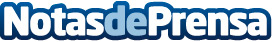 La profesión de guardia de seguridad, en formación continua por ArtiSeguridad.comLas personas que optan por dedicarse a la seguridad privada han de seguir un itinerario formativo. Así, para ejercer esta profesión es preciso estar habilitado por el Ministerio del Interior. Además, es un trabajo que requiere una persistente evolución
Datos de contacto:ArtiseguridadNota de prensa publicada en: https://www.notasdeprensa.es/la-profesion-de-guardia-de-seguridad-en Categorias: Nacional Recursos humanos http://www.notasdeprensa.es